10.A megadott szögekből számítsd ki a háromszög szögeit! (4 pont)	(Figyelj oda, hogy melyik milyen háromszög!)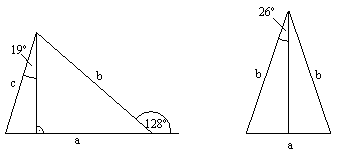 	Összes pontszám:	42 pont	Megszerzett pontszám:			Érdemjegy:		1.	Mit nevezünk tompaszögű háromszögnek? (2 pont)	2.	Mit nevezünk egyenlő szárú háromszögnek? (2 pont)3.	Szerkessz háromszöget, az alábbi adatokból: a=2,6 cm, b=4,6 cm és c=2,8 cm! Szögei szerint hogyan nevezzük ezt a háromszöget? Számítsd ki a háromszög kerületét! (5 pont)4.	Szerkessz egyenlő szárú háromszöget, amelynek szárai 2,8 cm hosszúak, szárszöge 90°! Szögei szerint hogyan nevezzük ezt a háromszöget? Szerkeszd meg a háromszög magasságait! (6 pont)5.	Szerkessz háromszöget az alábbi adatokból: a=5 cm,, =45° és =60°! Szögei szerint hogyan nevezzük ezt a háromszöget? (6 pont)6.	Szerkessz háromszöget az alábbi adatokból: b=4 cm, c=5,2 cm és =75°!! (5 pont)7.	8.	A következő 3-3 oldal közül melyek lehetnek egy háromszög oldalai? 
(3 pont)	a) 7 mm, 16 mm és 23 mm	b) 9 m, 36 m és 27 mc) 5 dm 2 dm és 4 dm9.	Egy háromszög belső szögeinek aránya 2:10:6. Mekkorák a háromszög szögei? (3 pont)